Raciocínio Lógico MatemáticoProfª Rosa FigueirôaAs proposições P, Q e R a seguir referem-se a um ilícito penal envolvendo João, Carlos, Paulo e Maria:P: “João e Carlos não são culpados”. Q: “Paulo não é mentiroso”. R: “Maria é inocente”.Considerando que ~X representa a negação da proposição X, julgue o item a seguir.As proposições P, Q e R são proposições simples.A proposição “Se Paulo é mentiroso então Maria é culpada.” pode ser representada simbolicamente por (~Q)↔(~R).Se ficar comprovado que apenas um dos quatro envolvidos no ilícito penal é culpado, então a proposição simbolizada por (~P)→(~Q)∨R será verdadeira.Independentemente de quem seja culpado, a proposição {P→(~Q)}→{QV[(~Q)VR]} será sempre verdadeira, isto é, será uma tautologia.As proposições P∧(~Q)→(~R) e R→[Q∧(~P)] são equivalentes.Se as três proposições P, Q e R forem falsas, então pelo menos duas das pessoas envolvidas no ilícito penal serão culpadas.Em um aeroporto, 30 passageiros que desembarcaram de determinado voo e que estiveram nos países A, B ou C, nos quais ocorre uma epidemia infecciosa, foram selecionados para ser examinados. Constatou-se que exatamente 25 dos passageiros selecionados estiveram em A ou em B, nenhum desses 25 passageiros esteve em C e 6 desses 25 passageiros estiveram em A e em B.Com referência a essa situação hipotética, julgue o item que segue.Se 11 passageiros estiveram em B, então mais de 15 estiveram em A.Se 2 dos 30 passageiros selecionados forem escolhidos ao acaso, então a probabilidade de esses 2 passageiros terem estado em 2 desses países é inferior a 1/30.A quantidade de maneiras distintas de se escolher 2 dos 30 passageiros selecionados de modo que pelo menos um deles tenha estado em C é superior a 100.Considere que, separando-se o grupo de passageiros selecionados que visitou o país A, o grupo que visitou o país B e o grupo que visitou o país C, seja verificado, em cada um desses grupos, que pelo menos a metade dos seus componentes era do sexo masculino. Nessa situação, conclui-se que o grupo de 30 passageiros selecionados tem, no máximo, 14 mulheres.Julgue o próximo item, considerando a proposição P a seguir.P: “O bom jornalista não faz reportagem em benefício próprio nem deixa de fazer aquela que prejudique seus interesses”.Escolhendo aleatoriamente uma linha da tabela verdade da proposição P, a probabilidade de que todos os valores dessa linha sejam V é superior a 1/3.A proposição P é logicamente equivalente à proposição: “Não é verdade que o bom jornalista faça reportagem em benefício próprio ou que deixe de fazer aquela que prejudique seus interesses”.A negação da proposição P está corretamente expressa por: “O bom jornalista faz reportagem em benefício próprio e deixa de fazer aquela que não prejudique seus interesses”.A negação da proposição P está corretamente expressa por: “Se o bom jornalista não faz reportagem em benefício próprio, então ele deixa de fazer aquela reportagem que prejudica seus interesses”.Para cumprimento de um mandado de busca e apreensão serão designados um delegado, 3 agentes (para a segurança da equipe na operação) e um escrivão. O efetivo do órgão que fará a operação conta com 4 delegados, entre eles o delegado Fonseca; 12 agentes, entre eles o agente Paulo; e 6 escrivães, entre eles o escrivão Estêvão.Em relação a essa situação hipotética, julgue o item a seguir.A quantidade de maneiras distintas de se escolher os três agentes para a operação de forma que um deles seja o agente Paulo é inferior a 80.Se o delegado Fonseca e o escrivão Estêvão integrarem a equipe que dará cumprimento ao mandado, então essa equipe poderá ser formada de menos de 200 maneiras distintas.Há mais de 2.000 maneiras distintas de se formar uma equipe que tenha o delegado Fonseca ou o escrivão Estêvão, mas não ambos.Em uma operação de busca e apreensão na residência de um suspeito de tráfico de drogas, foram encontrados R$ 5.555 em notas de R$ 2, de R$ 5 e de R$ 20.A respeito dessa situação, julgue o item seguinte.A menor quantidade de notas em moeda corrente brasileira pelas quais o montante apreendido poderia ser trocado é superior a 60.É possível que mais de 2.760 notas tenham sido apreendidas na operação.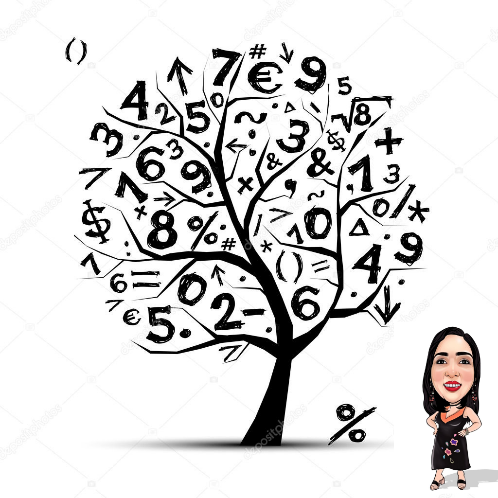 